EXERCICE 1 : Les métabolites des plantes et leurs interactions avec les espèces animalesLes plantes produisent une grande diversité de molécules appelées métabolites. Expliquer l’origine et le rôle des métabolites des plantes impliqués dans leurs interactions avec des espèces animales. Vous rédigerez un texte argumenté. On attend que l’exposé soit étayé par des expériences, des observations, des exemples…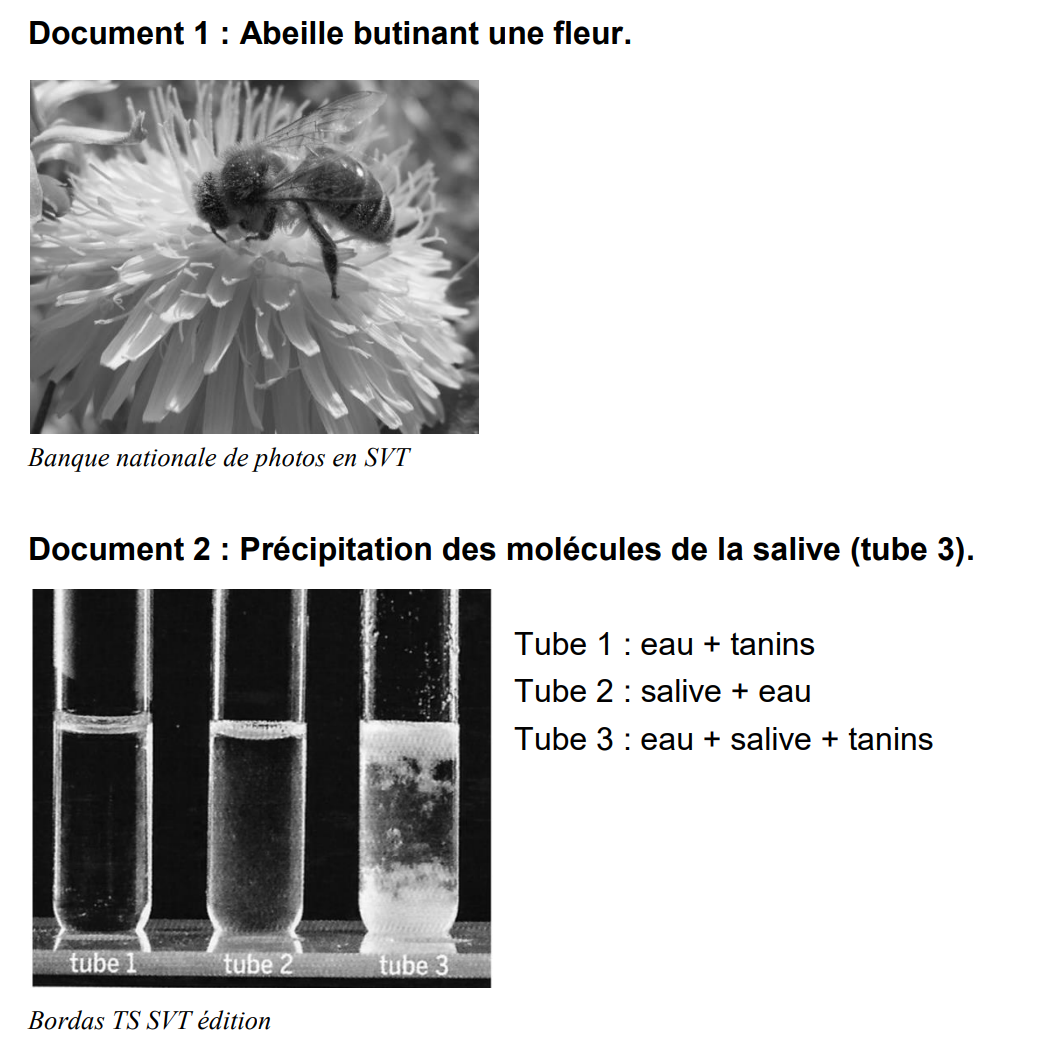 